ПРОГРАММА ПО РАЗВИТИЮ ПОЗНАВАТЕЛЬНЫХ СПОСОБНОСТЕЙ МЛАДШИХ ШКОЛЬНИКОВ «ЮНЫМ УМНИКАМ И УМНИЦАМ»Лицензия Департамента образования Ямало-Ненецкого автономного округа: А 323551 №1074 от 14.05.2009 года.Сводный учебный планПояснительная записка.Цель обучения ребенка состоит в том, чтобы сделать его способным развиваться дальше без помощи учителя.П. Хаббард – амер. ПисательДанная программа является адаптированной и составлена на основе программы Юным умникам и умницам» О. Холодовой, Издательство «РОСТ», Москва, 2006  «(% изменения типовой составил 20%).Направленность дополнительной образовательной программы: культурологическая.Цель программы: развитие познавательных способностей и общеучебных умений и навыков.Исходя из общей цели системы обучения, направленной на  достижение оптимального уровня общего развития школьников, разработанной под руководством Л.В.Занкова, и цели программы курс РПС в начальной школе направлен на решение следующих задач:ПознавательныеФормирование и развитие различных видов памяти, внимания, воображения;Формирование и развитие общеучебных умений и навыков;Формирование общей способности искать и находить новые решения, необычные способы достижения требуемого результата, новые подходы к рассмотрению предлагаемой ситуации.РазвивающиеРазвитие речи;Развитие мышления в ходе усвоения таких приемов мыслительной деятельности, как умение анализировать, сравнивать, синтезировать, обобщать, выделять главное, доказывать и опровергать;Развитие сенсорной сферы;Развитие двигательной сферы.ВоспитывающиеВоспитание системы нравственных межличностных отношений (формировать «Я-концепцию»).Новизна программы: дополнительная образовательная программа «Юным умникам и умницам» отличается от программы «Юным умникам и умницам» О. Холодовой конкретизацией учебно – тематического плана, дополнением содержания программы примерными олимпиадными заданиями по каждому году обучения,  расширены формы работы с обучающимися. Актуальность программы: Познавательные способности, как и всякие другие, можно развивать, вырабатывая в себе определенные навыки и умения, а главное привычку думать самостоятельно, отыскивать необычные пути к верному решению. Эти качества обязательно потребуются ребенку, чтобы добиться успеха в жизни. «Делайте себя сами сегодня  и каждый день!»- вот основная идея специального курса «Развитие познавательных способностей» (РПС)              Школьные психологи также утверждают, что большую роль в процессе учебной деятельности школьников начальных классов играет уровень развития познавательных процессов: внимание, восприятие, наблюдение, воображение, память, мышление. Данный систематический курс направлен на развитие у детей познавательных интересов, формирование стремления  ребёнка к размышлению и поиску, которое вызывает у него чувство  уверенности в своих силах, в возможностях своего интеллекта. Во время занятий по предложенному курсу происходит становление у детей развитых форм самосознания и самоконтроля, у них исчезает боязнь ошибочных шагов, снижается  тревожность и необоснованное беспокойство.  Педагогическая целесообразность дополнительной образовательной программы заключается в  соответствии желаемых изменений свойств и качеств личности обучаемого  (коллективизм, способность  находить нестандартные решения  учебной задачи,   инициатива, самостоятельность, потребность в самовыражении, уверенность в себе) поставленным целям и задачам обучения, выбранным методам обучения (наблюдение, наглядно-образные, слуховые, практические и др.)Тип программы: адаптированная.Программа О. Холодовой Издательство «РОСТ», Москва, 2006  расчитана на 4 года обучения по 36 часов в год. Условное название программы «РПС» (развитие познавательных способностей).   Возраст обучающихся – 7 - 10 лет, так это дети одного класса. Наполняемость группы 10 человек.   В классе 21 человек, поэтому две группы (10 и 11 человек). Набор осуществляется на добровольных началах. Набираются дети одного класса. Состав группы постоянный, допускается прием в коллектив обучающихся из других классов по  желанию.Дополнительная образовательная программа «Умникам и умницам» имеет межпредметные связи с учебными предметами математика, русский язык, литература, изобразительное искусство, история,  культура здоровья. Организация учебного процесса: форма проведения занятий групповые, проводит педагог. Занятия проводятся с группами 1 раз в неделю по 1 часу. Согласно СанПиН 2.4.2.1178-02 11 учебное занятие (1 час) длится 41 минуту, т.к. программа рассчитана на нагрузку педагога 0.1 ставки, что составляет 1.8 часа в неделю. Программа реализуется  ежегодно в период с 01.09. по 31.05., что составляет, в среднем, 36 учебных недель.Ожидаемый результат: Для оценки эффективности занятий по РПС можно использовать следующие показатели:- степень помощи, которую оказывает взрослый учащимся при выполнении заданий: чем помощь взрослого меньше, тем выше самостоятельность учеников и, следовательно, выше развивающий эффект занятий;-  поведение учащихся на занятиях: живость, активность, заинтересованность школьников обеспечивают положительные результаты занятий;-  результаты выполнения тестовых заданий и заданий из конкурса эрудитов, при выполнении которых выявляется, справляются ли ученики с этими заданиями самостоятельно;- косвенным показателем эффективности данных занятий может быть повышение успеваемости по разным школьным дисциплинам, а также наблюдения учителей за работой учащихся на других уроках (повышение активности, работоспособности, внимательности, улучшение мыслительной деятельности).                                                                                   -высокий: учитель оказывает незначительную помощь при выполнении заданий, отмечается высокая степень самостоятельности ребенка; на занятиях активный, живой, заинтересованный; высокие показатели развития способностей; средний: учитель оказывает помощь при выполнении заданий, отмечается средняя  степень самостоятельности ребенка; на занятиях  не всегда активный, живой, заинтересованный; средние показатели развития способностей; - низкий: пассивный слушатель, деятель; низкий уровень развития познавательных способностей.Данная программа предусматривает использование фронтальной, парной, групповой форм работы обучающихся. 	В процессе развития будут использованы такие формы занятий, кактиповое занятие,  самостоятельное выполнение детьми логически-поисковых заданий, учебная игра.Формы подведения итогов: Процесс обучения предусматривает следующие виды контроля:вводный;тестовые задания;итоговый. Данный систематический курс создает условия для развития у детей познавательных интересов, формирует стремление  ребёнка к размышлению и поиску, вызывает у него чувство  уверенности в своих силах, в возможностях своего интеллекта. Во время занятий по предложенному курсу происходит становление у детей развитых форм самосознания и самоконтроля, у них исчезает боязнь ошибочных шагов, снижается  тревожность и необоснованное беспокойство.  В результате этих занятий ребята достигают значительных успехов в своём развитии, они многому научаются и эти умения применяют в учебной работе, что приводит к успехам. Всё это означает, что у кого-то возникает интерес к учёбе, а у кого-то закрепляется.Дополнительная образовательная программа состоит из следующих разделов: Сводный учебный план.Пояснительная записка.Учебно-тематический план (на каждый год обучения). .Содержание программы (на каждый год обучения).Методическое обеспечение программы.Мониторинг отслеживания результатов воспитанников.Литература и средства обучения.Приложения (см. методические рекомендации)Учебно-тематический планУЧЕБНО - ТЕМАТИЧЕСКИЙ ПЛАН (36 ЧАСОВ) – 1 классУЧЕБНО - ТЕМАТИЧЕСКИЙ ПЛАН (36 ЧАСОВ) – 2 классУЧЕБНО - ТЕМАТИЧЕСКИЙ ПЛАН (36 ЧАСОВ) – 3 классУЧЕБНО - ТЕМАТИЧЕСКИЙ ПЛАН (36 ЧАСОВ) – 4 класс4. Содержание программыТема 1.  Тестирование.Тема 2. Внимание.  Концентрация внимания.Содержат задания на развитие вниманияК заданиям этой группы относятся различные лабиринты и целый ряд упражнений, направленных на развитие произвольного внимания детей, объёма внимания, его устойчивости, переключения и распределения.Выполнение заданий подобного типа способствует формированию таких жизненно важных умений, как умение целенаправленно сосредотачиваться, вести поиск нужного пути, оглядываясь, а иногда и возвращаясь назад, находить самый короткий путь, решая двух-трехходовые задачи.Тема 3 – 4. Слуховая память. Зрительная память.Содержатзадания, развивающие памятьВ рабочие тетради включены упражнения на развитие и совершенствование слуховой и зрительной памяти. Выполняя эти задания, школьники учатся пользоваться своей памятью и применять специальные приёмы, облегчающие запоминание. В результате таких упражнений учащиеся осмысливают и  прочно сохраняют в памяти различные термины и определения. Вместе с тем у них увеличивается объём зрительного и слухового запоминания, развивается смысловая память, восприятие и наблюдательность, закладывается основа для рационального использования сил и времени.Тема 5 – 8. Мышление. Воображение.Содержатзадания, развивающие мышлениеПриоритетным направлением обучения в начальной школе является развитие мышления. С этой целью в рабочих тетрадях приведены упражнения, которые позволяют на доступном детям материале и на их жизненном опыте строить правильные суждения и проводить доказательства без предварительного теоретического освоения самих законов и правил логики. В процессе выполнения таких упражнений дети учатся сравнивать различные объекты, выполнять простые виды анализа и синтеза, устанавливать связи между понятиями, учатся комбинировать и планировать.Таким образом достигается основная цель обучения – расширение зоны ближайшего развития ребенка и последовательный перевод ее в непосредственный актив, то есть в зону актуального развития.задания на развитиеи совершенствование воображения 	Развитие воображения построено в основном на материале, включающем задания геометрического характера: - дорисовывание несложных композиций из геометрических тел или линий, не изображающих ничего конкретного, до какого-либо изображения;-  выбор фигуры нужной формы для восстановления целого;- вычерчивание уникурсальных фигур (фигур, которые надо начертить, не отрывая карандаша от бумаги и не проводя одну и ту же линию дважды); -  выбор пары идентичных фигур сложной конфигурации;- выделение из общего рисунка заданных фигур с целью  выявления замаскированного рисунка;- деление фигуры на несколько заданных фигур и построение заданной фигуры из нескольких частей, выбираемых из множества данных; - складывание и перекладывание спичек с целью составления заданных фигур.Совершенствованию воображения способствует и работа с изографами (слова записаны буквами, расположение которых напоминает изображение того предмета, о котором идёт речь) и числографами (предмет изображен с помощью чисел).Тема 9. Олимпиада. Примеры заданий.1 классРусский языкОбведи в словах буквы, которые должны быть заглавными.КОМПОЗИТОР  ПЁТР ИЛЬИЧ ЧАЙКОВСКИЙ  МОСКВА МОСКВИЧИ  КИЕВ БАРСИК ЛЕНА  КИСКА ДЕВОЧКАЗапиши слова через запятую.ЛЕС.   СЛОН.   МАРИНА.   ДОРОГА.   МУРКА.Составь слова из слогов.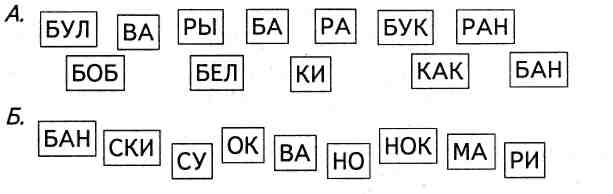 Выпиши слова, оканчивающиеся: А на буквы звонких согласных; Б. на звонкие согласные.МЁД, КОТ, ЗУБ, СТРИЖ, ЛИСТ.В каждом из этих слов спряталось другое. Найди его. Хлев, коса, укол, уточка, щель, зубр, столб, удочка.Литературное чтениеВспомни сказку К. Чуковского «Муха-Цокотуха». Подчеркни правильный ответ.А Блошки подарили Мухе-Цокотухе: тапочки, сапожки, чемодан?Б. Именинницу поймал: клещ, грач, паук?В. Бабушка-пчела принесла мухе: лук, сок, мёд?Г. Под диваны спрятались: гусеницы, тараканы, обезьяны?Д. Выручил именинницу из беды: петух, шмель, комар?Е. После победы над злодеем с муравьихой плясал: слепень, муравей, сверчок? Ж. С жуками отплясывали: бабочки, сверчки, червяки?МатематикаНа тарелке лежало 6 пирожных. Два из них разрезали пополам. Сколько пирожных стало на тарелке?В одной коробке 40 конфет, а в другой наполовину меньше. Чему равна половина половины всех конфет?У Костика две бабушки и два дедушки. Сколько всего дедушек и бабушек у его мамы и папы?Иру спросили: «Сколько учеников у вас в классе?». Ира ответила: «Это число меньше 26, но больше 23 и является чётным». Сколько учеников в классе у Иры?2 классРусский языкВ каком слове 6 звуков?А Якорь.	В. Погода.Б. Филин.	Г. Колья.Выбери из скобок и вставь пропущенные буквы. Напиши проверочные слова.Ст(а,о)лы,    д(а,о)жди,    з(е,и)мля.Исправь ошибки.Ежы, лижи, щюки, чюдеса, чяйки, волчята.Допиши слова.Встреч	, пищ	, чащ	, туч	, добыч	, рощ	, дач.	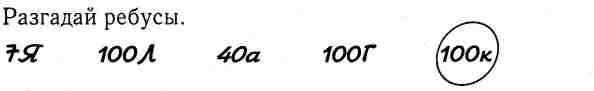 Что обозначает выражение «водить за нос»?А Провожать.	В. Ненавидеть.Б. Встречать.	Г. Обманывать.Литературное чтениеВосстанови стихотворение К. Чуковского.Ехали 	На велосипеде.А за ними	Задом наперёд.А за ним	На воздушном	А за ними ракиНа	собаке.Отгадай, о ком или о чём это.А Он не любит 1 торт и 8 свечей, а любит наоборот. Б. Это первое, что съел Буратино в своей жизни. Я Заяц, волк, медведь хотели его съесть, а достался он лисе.Кто автор «Денискиных рассказов»?А Евгений Чарушин.	Я Лев Толстой.Б. Виктор Драгунский.	Г. Николай Носов.Кто придумал историю про Чиполлино?А Джанни Родари.	Я Братья Гримм.Б. Шарль Перро.	Г. Алексей Толстой.Историю этой трудолюбивой девушки описали в сказке и французский писатель Шарль Перро, и немецкие сказочники братья Гримм. Кто она?Восстанови пословицу.Чтение - вот лучшее .... А Развлечение. Б. Учение. В. Мышление.Где появилась первая напечатанная на бумаге книга?А В России.  В Корее.  В Греции.Какой из этих жанров является самым древним?А Басня.Б. Народная сказка.Я Стихотворение.Что относится к фольклору?A.	Авторская сказка.	Г. Народная сказка.
Б. Былина.                                Д. Загадка.B.	Рассказ.МатематикаВыбери лишнюю величину. 6 м, 3 см, 14 мм, б кг, 75 дм, 3 кмНайди закономерность и продолжи ряд.А 2 дм, 6 см, 10 кг, 14 дм,	см,	Б. 25 кг, 21 см, 17 кг, 13	,	В. 14, 16, 10, 12,6,	,	Катя, Миша, Лена и Таня сидят за столом: Миша - между Таней и Катей, а Лена - справа от Кати. Запиши буквы К, М, Л, Т в кружочки так, как дети сидят за столом.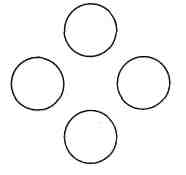 Раскрась кубики, если зелёный - ниже всех, красный -левее всех, а жёлтый - между красным и синим.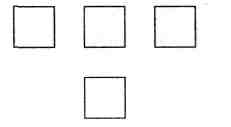 I Начерти фигуру, изменив: А цвет и размер; Б. размер и форму.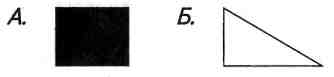 Как расставить семь стульев у четырёх стен, чтобы у каждой стены их было поровну? Стулья на схеме обозначь кружками.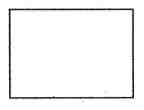 Крышка стола имеет 4 угла. Один из них отпилили. Сколько углов стало у крышки?В колесе 10 спиц. Сколько промежутков между спицами?Отгадай загадки.А Без рук, без ног, под окном стучится, в избу просится. Б. Белая морковка зимой растёт. В. Белая скатерть всё поле укрыла.3 классРусский языкЗадание 1.Прочитайте скороговорки, подчеркни глаголы, укажи число.На верхушке каланчи день и ночь кричат грачи.Испекла Иришка куклам по коврижке. Что изменится в тексте скороговорок при изменении числа глаголов?МатематикаЗадание 1.В непрозрачном бидоне 10л молока. Из него надо отлить 5л в 7-литровый бидон. Как это можно сделать, если есть только 2-литровая банка?Задание 2.Ира, Таня, Саша и Катя начертили по одному треугольнику: равносторонний, равнобедренный и прямоугольный. Ира и Таня начертили только равнобедренные треугольники. Саша и Таня – прямоугольные треугольники.Начерти треугольники, удовлетворяющие условию задачи и подпиши имя их автора. Окружающий мир Задание 1.Ученые разработали формулу абсолютного жидкого растворителя. Он может растворить все. Но сразу возник вопрос: как его хранить?4 классРусский языкЗадание 1.Запиши к данным словосочетаниям словосочетания, которые являются антонимами.Утро -…, свежая булка - …, свежая рыба -…, свежая блузка - …, свежая газета -…Математика  удар+удардракаОкружающий мир Задание 1.Лабораторная мышь, которая съела экспериментальную таблетку и стала невидимо, сбежала из клетки. Ученые знают, что она все еще в лаборатории, но как ее обнаружить?Литературное чтение Задание 1.Соотнеси качества характера с теми персонажами сказок  Г.Х. Андерсена, которым они свойственны.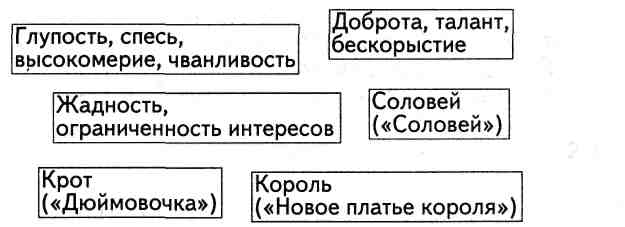 Задание 2.По опорным словам-рифмам попробуй сочинить четверостишие.Щенка - пока; помогите - найдите.Методическое обеспечение программыЗанятия кружка основаны на учебно-методическом обеспечении: а) двух рабочих тетрадях для учащихся на печатной основе (О.Холодова «Юным умникам и умницам» 1, 2, 3, 4 классы); б) методического руководства для учителя, в котором излагается один из возможных вариантов работы с заданиями, помещёнными в тетрадях (О.Холодова «Юным умникам и умницам» 1, 2, 3, 4 классы); в) программа курса.А также на наглядных пособиях (демонстрационный материал, раздаточный материал) Мониторинг отслеживания результатовЛитература и средства обученияа) литература для педагога1. Айзенк Г. Проверьте свои способности. - СПб.: 1996.2. Винокурова Н. К. Подумаем вместе. Развивающие задачи, упражнения, задания. Чч. I-V. - М.: РОСТ, 1997-1999.3. Гаврина С. Е., Кутявина Н. Л., Топоркова И. Г., Щербинина С. В. Развитие творческих способностей. - Киров, 2004.4. Голубь В. Т. Графические диктанты. - М.: Вако, 2004.5. Зак А. 3. 600 игровых задач для развития логического мышления детей. - Ярославль: 1998.6. Коноваленко С. В. Развитие познавательной деятельности у детей от 6 до 9 лет. - М.: 1998.7. Кулъневич С. В., Лакоценина Т. П. Воспитательная работа в начальной школе. - ТЦ Учитель, 2000.8. Локалова Н. П. 90 уроков психологического развития младших школьников. - М.: Луч, 1995.б)литература для детейВолкова С. И., Столярова Н. Н. Тетрадь с математическими заданиями. 1 класс. - М.: Просвещение, 1994.Сборник загадок Сост. М. Т. Карпенко. - М.: Просвещение, 1988.Семенченко П. 399 задач для развития ребенка. - М.: Олма-Пресс, 1998.Смекалка для малышей. Занимательные задачи, загадки, ребусы, головоломки. - М.: 1996.Приложение (см. методические рекомендации)годкол-во теоретических часовкол-во практических часовкол-во часов всего172936272936372936472936всего28116144№Наименование темКоличество часовКоличество часовКоличество часовКоличество часов№Наименование темтеориятеорияпрактикавсего1.Тестирование.442.Внимание. Концентрация внимания.5524293.Слуховая память.416204.Зрительная память.416205.Воображение.4411156.Логическое мышление.4413177.Наглядно-образное мышление.3310138.Аналитические способности.Нестандартные задачи.4414189.Олимпиада. Анализ работ.88ВСЕГО:2828116144№Тема занятияКоличество часовКоличество часовКоличество часовКоличество часов№Тема занятиятеориятеорияпрактикавсего1.Тестирование.112.Внимание. Концентрация внимания.22793.Слуховая память.1454.Зрительная память.1455.Воображение.11346.Логическое мышление.11457.Аналитические способности.11458.Олимпиада. Анализ работ.229.ВСЕГО:772936№Тема занятияКоличество часовКоличество часовКоличество часовКоличество часов№Тема занятиятеориятеорияпрактикавсего1.Тестирование.112.Внимание. Концентрация внимания.11893.Слуховая память.1454.Зрительная память.1455.Воображение.11236.Логическое мышление.11237.Наглядно-образное мышление.11458.Аналитические способности.11239.Олимпиада. Анализ работ.2210.ВСЕГО:772936№Тема занятияКоличество часовКоличество часовКоличество часовКоличество часов№Тема занятиятеориятеорияпрактикавсего1.Тестирование.112.Внимание. Концентрация внимания.11563.Слуховая память.1454.Зрительная память.1455.Воображение.11346.Логическое мышление.11457.Наглядно-образное мышление.11348.Аналитические способности.Нестандартные задачи.11349.Олимпиада. Анализ работ.2210.ВСЕГО:772936№Тема занятияКоличество часовКоличество часовКоличество часовКоличество часов№Тема занятиятеориятеорияпрактикавсего1.Тестирование.112.Внимание. Концентрация внимания.11453.Слуховая память.1454.Зрительная память.1455.Воображение.11346.Логическое мышление.11347.Наглядно-образное мышление.11348.Аналитические способности.Нестандартные задачи.11569.Олимпиада. Анализ работ.2210.ВСЕГО:772936№пВниманиеВниманиеВосприятиеВосприятиеПамятьПамятьМышлениеМышлениеМышлениеМышлениеМышлениеМышлениеМышлениеМышлениеКол-во букв за 2 мин.Кол-во букв за 2 мин.Кол-во рисунков изображенныхКол-во рисунков изображенныхЗрит.Слух.Способ. устанавливать связиСпособ. устанавливать связиСпособн. к анализуСпособн. к анализуСпособн. рассуждать (задача)Способн. рассуждать (задача)Способн. к сравнениюСпособн. к сравнениюКол-во букв за 2 мин.Кол-во букв за 2 мин.Кол-во рисунков изображенныхКол-во рисунков изображенныхколичествоколичествоСпособ. устанавливать связиСпособ. устанавливать связиСпособн. к анализуСпособн. к анализуСпособн. рассуждать (задача)Способн. рассуждать (задача)Способн. к сравнениюСпособн. к сравнениюФ.И.правильноНеправильноточноСоответств. цветомрисунковсловправильнонеправильноПравильно неправильноПравильно неправильноПравильно неправильно12345678910111213141516